DATE & TIME:					August 18th., 2012Warm Up:   10:00.	am   ~ Meet starts 11:00 amLOCATION:						 Aquatic Complex(954) 345-2121SPONSORED BY:				City of 	SANCTIONED BY:				Florida Gold Coast Masters for USMS, Inc. # pendingFACILITY:							8 lane—50 meter course for competitionAdditional 25 yard lanes available for warm-up and warm-downDaktronics Timing SystemELIGIBILITY:                        Open to all registered USMS swimmers, ages 18 years +. Your age      as of December 31st., 2012.SEEDING:							Entries will be seeded by time, slowest to fastest. RULES:								2012 USMS rules govern.  A copy of your 2012 USMS Card must be attached to the entry form.ENTRIES AND RELAYS:		Each swimmer will be limited to 5 events plus Relays.Relays will be deck entered except for the 800 relays. If you intend to swim the 800 relays, you have to check it off on the entry form.AWARDS:							1st through 3rd for each event in all age groupsENTRY FEE:						$ 12.00 meet surcharge$ 3.00 per event$ 8.00 per RelayDeck Entries may be accepted if space permits. The cost for deck entries will be: $12.00 meet surcharge +$6.00 per event.ENTRY DEADLINE:				Tuesday August 14th., 2012INFORMATION:					, Meet Director  Phone: (954) 345-2121Fax:    (954) 345-2125Email: pkcjj@coralsprings.org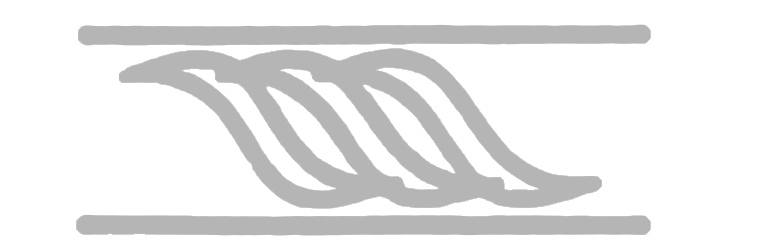  SOCIAL	:						 There will be a social gathering offered to all masters swimmers												immediately after the swim meet at the pool.*Note:  Masters reserves the right to take breaks as needed during the meet.2012 CORAL SPRINGS LAST CHANCE LCMOFFICIAL ENTRY FORMNAME:NAME:NAME:COPY OF USMS CARD HERE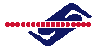 ADDRESS:ADDRESS:ADDRESS:ADDRESS:CITY:CITY:STATE:ZIP:PHONE:PHONE:E:MAIL:E:MAIL:BIRTHDATE:BIRTHDATE:AGE ON 12/31:SEX:  M                  FMeet surcharge:Meet surcharge:$  12.00CHECKS PAYABLE TO:CITY OF CORAL SPRINGSIndividual events:___ X 3.00$ Mail to: Aquatic Complex2012 Last Chance LCMTOTAL:TOTAL:$ Mail to: Aquatic Complex2012 Last Chance LCMPLEASE READ AND SIGN THE MANDATORY RELEASE FROM LIABILITY:I, the undersigned participant, intending to be legally bound, hereby certify that I am physically fit and have not been otherwise informed by a physician.  I acknowledge that I am aware of the risks inherent in masters swimming (training and competition) including possible permanent disability or death, and agree to assume all of those risks.  As a condition of my participation in the masters swimming program or any activities incident thereto, I hereby waive any and all rights to claims for loss or damages, including claims for loss or damages caused by the negligence, active or passive, of the following:  United States Masters Swimming, the local masters swimming committees, the clubs, host facilities, meet sponsors, meet committees, or any individuals officiating at the meets or supervising such activities.  In addition, I agree to abide by and by governed by the rules and regulations of  USMS. (see Rule Book Article 204.1)SIGNATURE: ______________________                         DATE: ________________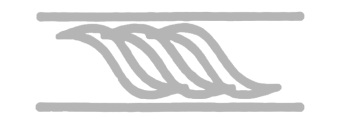 PLEASE READ AND SIGN THE MANDATORY RELEASE FROM LIABILITY:I, the undersigned participant, intending to be legally bound, hereby certify that I am physically fit and have not been otherwise informed by a physician.  I acknowledge that I am aware of the risks inherent in masters swimming (training and competition) including possible permanent disability or death, and agree to assume all of those risks.  As a condition of my participation in the masters swimming program or any activities incident thereto, I hereby waive any and all rights to claims for loss or damages, including claims for loss or damages caused by the negligence, active or passive, of the following:  United States Masters Swimming, the local masters swimming committees, the clubs, host facilities, meet sponsors, meet committees, or any individuals officiating at the meets or supervising such activities.  In addition, I agree to abide by and by governed by the rules and regulations of  USMS. (see Rule Book Article 204.1)SIGNATURE: ______________________                         DATE: ________________PLEASE READ AND SIGN THE MANDATORY RELEASE FROM LIABILITY:I, the undersigned participant, intending to be legally bound, hereby certify that I am physically fit and have not been otherwise informed by a physician.  I acknowledge that I am aware of the risks inherent in masters swimming (training and competition) including possible permanent disability or death, and agree to assume all of those risks.  As a condition of my participation in the masters swimming program or any activities incident thereto, I hereby waive any and all rights to claims for loss or damages, including claims for loss or damages caused by the negligence, active or passive, of the following:  United States Masters Swimming, the local masters swimming committees, the clubs, host facilities, meet sponsors, meet committees, or any individuals officiating at the meets or supervising such activities.  In addition, I agree to abide by and by governed by the rules and regulations of  USMS. (see Rule Book Article 204.1)SIGNATURE: ______________________                         DATE: ________________PLEASE READ AND SIGN THE MANDATORY RELEASE FROM LIABILITY:I, the undersigned participant, intending to be legally bound, hereby certify that I am physically fit and have not been otherwise informed by a physician.  I acknowledge that I am aware of the risks inherent in masters swimming (training and competition) including possible permanent disability or death, and agree to assume all of those risks.  As a condition of my participation in the masters swimming program or any activities incident thereto, I hereby waive any and all rights to claims for loss or damages, including claims for loss or damages caused by the negligence, active or passive, of the following:  United States Masters Swimming, the local masters swimming committees, the clubs, host facilities, meet sponsors, meet committees, or any individuals officiating at the meets or supervising such activities.  In addition, I agree to abide by and by governed by the rules and regulations of  USMS. (see Rule Book Article 204.1)SIGNATURE: ______________________                         DATE: ________________